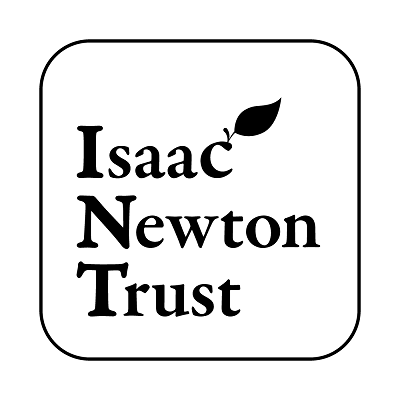 Research Grants: Eligible institutions School of Arts and Humanities Architecture and History of Art Asian and Middle Eastern Studies Classics Divinity English Modern and Medieval Languages Music Philosophy **Centre for Research in Arts, Humanities and Social Sciences (CRASSH) School of Humanities and Social Sciences Archaeology & Anthropology Economics Education History History & Philosophy of Science Land Economy Law (including Institute of Criminology) POLIS (including the Area Centres) SociologySchool of Clinical Medicine Clinical Biochemistry Clinical Neurosciences Haematology Medical Genetics Medicine Obstetrics & Gynaecology Oncology Paediatrics Psychiatry Public Health & Primary Care Radiology Surgery **Cambridge Institute for Medical Research (CIMR) School of Biological Sciences Biochemistry Genetics Pathology Pharmacology Physiology, Development and Neuroscience Plant Sciences Psychology Zoology Veterinary Medicine **Wellcome Trust Centre for Stem Cell Research **Wellcome Trust/Cancer Research UK Gurdon Institute **Cambridge Systems Biology Centre (CSBC) **Sainsbury Laboratory School of Physical Sciences Earth Sciences Geography (including Scott Polar RI) Applied Mathematics and Theoretical Physics Pure Mathematics and Mathematical Statistics Astronomy Chemistry Materials Science and Metallurgy Physics School of Technology Department of Chemical Engineering & Biotechnology Department of Engineering Computer LaboratoryJudge Business School Non-School Institutions**Fitzwilliam Museum **Kettle’s Yard**University Library(other museums, centres etc to apply through the cognate faculty or department)Notes for Emergency, Project and Equipment Grant applicantsHeads of Department/Faculty take responsibility for commenting on and ranking applications from members of their department or faculty. Research centres within Departments: the Head of Department should take responsibility for the application, but should get advice from the officer in the Centre most responsible for setting research strategy. Centres, museums etc that span Departments or are otherwise independent (**such as the Gurdon Institute, CIMR, CRASSH) may make an application in their own right.  The Trust will not normally support research carried out in externally funded institutes, laboratories etc which are not institutions of the University.Revised 13.12.17